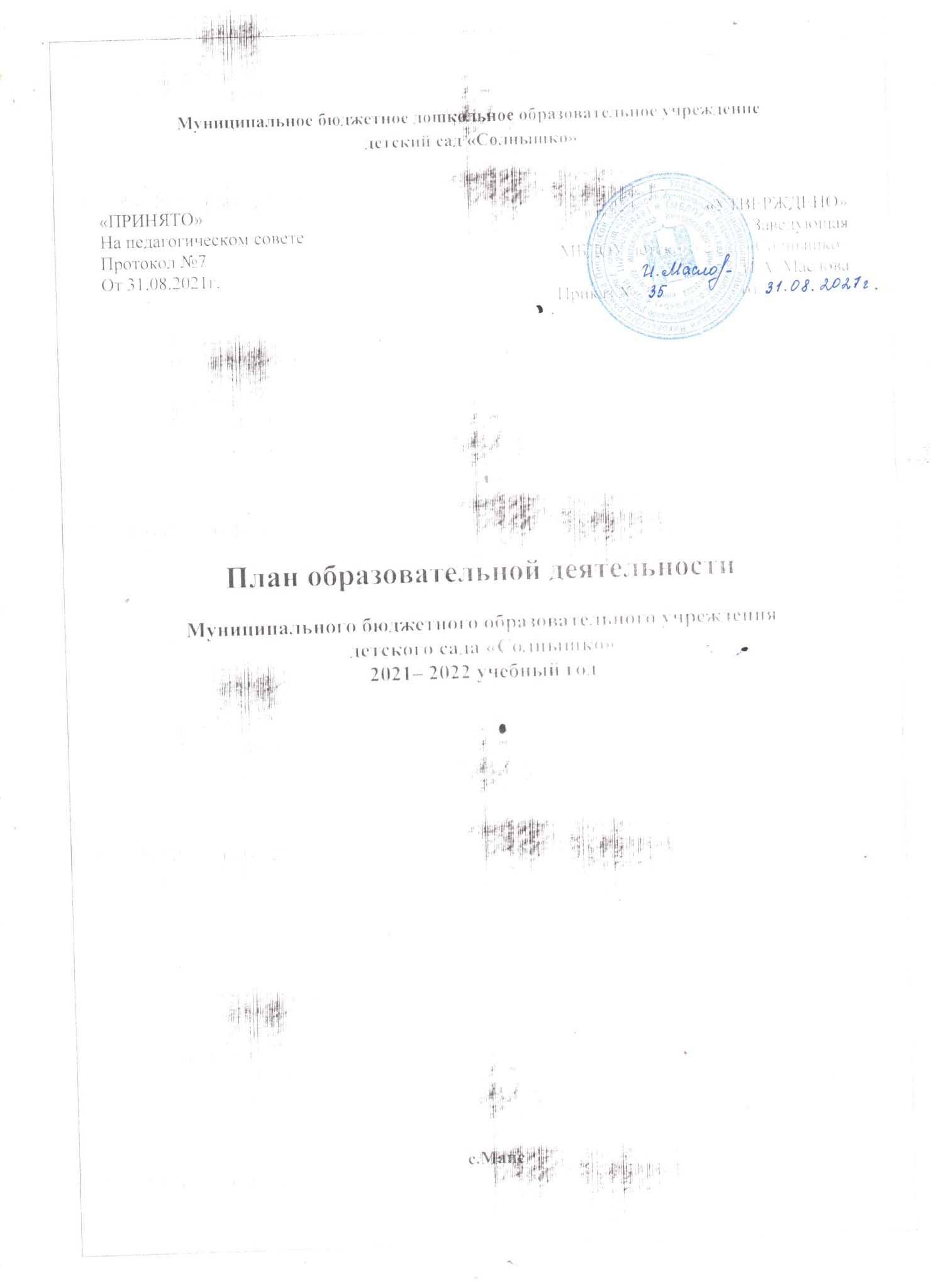 Пояснительная запискак учебному плану по реализации основной общеобразовательной программы «От рождения до школы» под редакцией Н.Е.Вераксы, Т.С.Комаровой, М.А.Васильевой.Учебный план для ДОУ является нормативным документом, устанавливающим перечень образовательных областей и объём учебного времени, отводимого на проведение занятий.При составлении учебного плана по реализации основной общеобразовательной программы учитывались следующие нормативно-правовые документы: - Федеральный закон от 29.12.2012 №273-ФЗ «Об образовании в Российской Федерации»; - Федеральный государственный образовательный стандарт дошкольного образования от 17.10.2013 года;  - Приказом Минобрнауки России от 30.08.2013 №1014 «Об утверждении Порядка организации и осуществления образовательной деятельности по основным общеобразовательным программам – образовательным программам дошкольного образования»;- СанПиН 2.4.1.3049-13 «Санитарно — эпидемиологические требования к устройству, содержанию и организации режима работы в ДОУ»  от 15.05.2013. Регистрационный номер 26.  Коллектив дошкольного образовательного учреждения реализует основную общеобразовательную программу дошкольного образования «От рождения до школы» под редакцией Н.Е.Вераксы, М.А.Васильевой, Т.С. Комаровой.Учебный план определяет организацию воспитательно-образовательного процесса  в учреждении и структуру основной общеобразовательной программы дошкольного образования, реализуемой в ДОУ.Программа состоит из двух частей:1) инвариантной (обязательной) части;2) части, формируемой участниками образовательных отношений;Инвариантная часть обеспечивает достижение воспитанниками готовности к школе, а именно необходимый и достаточный уровень развития ребенка для успешного освоения им основных общеобразовательных программ начального общего образования. Инвариантная часть реализуется через обязательные занятия, в этот перечень входят занятия, предусматривающие реализацию дополнительных парциальных программ.В части, формируемой участниками образовательных отношений, представлено выбранное педагогами и родителями (законными представителями) направление: художественно - эстетическое развитие дошкольников. Часть, формируемая участниками образовательных отношений реализуется с учетом парциальных программ: программа эстетического воспитания детей 2-7 лет «Красота, радость, творчество» под редакцией Т.С. Комаровой, А.В. Антоновой, М.Б. Зацепиной; Программы «Приобщение детей дошкольного возраста к художественной литературе», «История пензенского края как средство развития личности ребёнка дошкольного возраста», «Человек на родной земле» под редакцией Е.Ф. Купецковой.Содержание воспитательно-образовательного процесса включает совокупность образовательных областей: «Социально-коммуникативное развитие», Познавательное развитие», «Речевое развитие», «Художественно-эстетическое развитие», «Физическое развитие», которые обеспечивают разностороннее развитие детей с учетом их возрастных и индивидуальных особенностей. Во всех группах различные формы работы с детьми организуются утром и во вторую половину дня (как по инвариативной, так и по вариативной частям учебного плана). В первой половине дня в младших группах планируются не более двух интеллектуальных форм, в группах старшего дошкольного возраста – не более трех. В группах детей старшего дошкольного возраста непосредственно образовательная деятельность во второй половине дня планируются не чаще 2-х–3-х раз в неделю.Перерывы составляют не менее 10 минут. В середине проводится физкультминутка (продолжительность 2-3 минуты).Непосредственно образовательная деятельность по развитию музыкальности и физической культуре проводятся со всей группой (по условиям ДОУ). Количество НОД  и их продолжительность, время проведения соответствуют требованиям СанПиН 2.4.1.3049-13.В середине учебного года (январь) для детей дошкольного возраста организуются недельные каникулы. В дни каникул организуется совместная деятельность педагога с детьми эстетического и оздоровительного циклов.В летний период организуются подвижные и спортивные игры, праздники, экскурсии и т.д., увеличивается продолжительность прогулок.         Объем учебной нагрузки (количество часов в неделю)  во всех возрастных группах, реализующих основную общеобразовательную программу, определен на основе содержания  Примерной общеобразовательной программы дошкольного образования «От рождения до школы». Под редакцией Н.Е. Вераксы, Т.С. Комаровой, М.А. Васильевой (в общеобразовательных группах).         Содержание данных программ предусматривает физическое, социально-личностное, познавательно-речевое и художественно-эстетическое развитие детей в соответствии с их возрастными и индивидуальными психофизиологическими особенностями и подготовку их к обучению в школе. Примерный перечень и количество основных видов организованной образовательной деятельности соответствуют примерному перечню основных видов организованной образовательной деятельности в дошкольном учреждении и программам коррекционно-развивающей работы.  Планирование образовательной деятельности при работе по  пятидневной неделеПродолжительность основных видов организованной образовательной деятельности соответствует действующему СанПиН 2.4.1.3049-13:для детей 3-го года жизни - не более 10 мин.,для детей 4-го года жизни - не более 15 мин., для детей 5-го года жизни - не более 20 мин., для детей 6-го года жизни - не более 25 мин., для детей 7-го года жизни - не более 30 мин.,В представленном учебном плане в соответствии с режимом дня выделено специальное время для ежедневного чтения детям. Во второй младшей группе чтение художественной литературы является непосредственно образовательной деятельностью, в остальных группах – образовательной деятельностью в ходе режимных моментов или самостоятельной деятельностью детей. Для детей 3-4 и 4-5 лет длительность чтения с обсуждением прочитанного составляет 10-15 минут, для детей 5-6 лет – 15-20 минут, для детей 6-7 лет – 20-25 минут.Вариативная часть программы  включает  совместную  кружковую деятельность воспитателя и детей. Содержание  вариативной части учебного плана не превышает допустимой нагрузки по всем возрастным группам. Учебный день делится на 3 блока:1) образовательный блок 1 половины дня включает в себя:- совместную деятельность воспитателя и детей;- свободную самостоятельную деятельность детей.2) непосредственно образовательная деятельность – организованное обучение (в соответствии с сеткой занятий)3) образовательный блок 2 половины дня включает в себя:- индивидуальную коррекционную работу;- совместную деятельность воспитателя и детей по различным направлениям (в соответствии с расписанием занятий совместной деятельности воспитателя и детей вне занятий)- самостоятельную деятельность ребенка.Организация деятельности взрослых и детей по реализации и освоению Программы осуществляется в двух основных моделях организации образовательного процесса – совместной деятельности взрослого и детей и самостоятельной деятельности детей. Решение образовательных задач в рамках первой модели – совместной деятельности взрослого и детей - осуществляется как в виде непосредственно образовательной деятельности (не сопряженной с одновременным выполнением педагогами функций по присмотру и уходу за детьми), так и в виде образовательной деятельности, осуществляемой в ходе режимных моментов (решение образовательных задач сопряжено с одновременным выполнением функций по присмотру и уходу за детьми – утренним приемом детей, прогулкой, подготовкой ко сну, организацией питания и др.). Непосредственно образовательная деятельность реализуется через организацию различных видов детской деятельности (игровой, двигательной, познавательно-исследовательской, коммуникативной, продуктивной, музыкально-художественной, трудовой, а также чтения художественной литературы) или их интеграцию с использованием разнообразных форм и методов работы, выбор которых осуществляется педагогами самостоятельно в зависимости от контингента детей, уровня освоения Программы и решения конкретных образовательных задач. Объем самостоятельной деятельности как свободной деятельности воспитанников в условиях созданной педагогами предметно-развивающей образовательной среды по каждой образовательной области не определяется. Общий объем самостоятельной деятельности детей - 3-4 часа в день для всех возрастных групп.В соответствии с базовой программой воспитатель может варьировать место занятий в педагогическом процессе, интегрировать содержание различных видов занятий в зависимости от поставленных целей и задач обучения и воспитания, их место в образовательном процессе; сокращать количество регламентированных занятий, заменяя их другими формами обучения.Непрерывно-образовательная деятельностьНепрерывно-образовательная деятельностьНепрерывно-образовательная деятельностьНепрерывно-образовательная деятельностьНепрерывно-образовательная деятельностьНепрерывно-образовательная деятельностьБазовый вид деятельностиПериодичностьПериодичностьПериодичностьПериодичностьПериодичностьБазовый вид деятельности2-3 года3-4 года4-5 лет5-6 лет6-7 летФизическое развитиеФизическое развитиеФизическое развитиеФизическое развитиеФизическое развитиеФизическое развитиеФизическая культура - в помещении3 раза в неделю3 раза в неделю3 раза в неделю2 раза в неделю2 раза в неделю- на воздухе---1 раз в неделю1 раз в неделюПознавательное развитиеПознавательное развитиеПознавательное развитиеПознавательное развитиеПознавательное развитиеПознавательное развитиеПознавательно-исследовательская деятельность---1 раз в неделю1 раз в неделюФормирование элементарных математических представлений-1 раз в неделю1 раз в неделю1 раз в неделю2 раза в неделюФормирование целостной картины мира1 раз в неделю1 раз в неделю1 раз в неделю1 раз в неделю1 раз в неделюРечевое развитиеРечевое развитиеРечевое развитиеРечевое развитиеРечевое развитиеРечевое развитиеРазвитие устной речи1 раз в неделю1 раз в 2 недели1 раз в 2 недели1 раз в неделю1 раз в неделюПриобщение к художественной литературе1 раз в неделю1 раз в 2 недели1 раз в 2 недели1 раз в неделю1 раз в неделюОбучение грамоте----1 раз в неделюХудожественно - эстетическое развитиеХудожественно - эстетическое развитиеХудожественно - эстетическое развитиеХудожественно - эстетическое развитиеХудожественно - эстетическое развитиеХудожественно - эстетическое развитиеИзобразительная деятельность:Рисование1 раз в неделю1 раз в неделю1 раз в неделю2 раза в неделю2 раза в неделюЛепка1 раз в неделю1 раз в 2 недели1 раз в 2 недели1 раз в 2 недели1 раз в 2 неделиАппликация-1 раз в 2 недели1 раз в 2 недели1 раз в 2 недели1 раз в 2 неделиКонструктивно-модельная деятельность1 раз в неделю1 раз в неделюМузыка2 раза в неделю2 раза в неделю2 раза в неделю2 раза в неделю2 раза в неделюИтого (в неделю) 10 занятий10 занятий10 занятий14 занятий16 занятийДлительность занятия8-10 минут15 минут20 минут20-25 минут30 минутВзаимодействие взрослого с детьми в различных видах деятельностиВзаимодействие взрослого с детьми в различных видах деятельностиВзаимодействие взрослого с детьми в различных видах деятельностиВзаимодействие взрослого с детьми в различных видах деятельностиВзаимодействие взрослого с детьми в различных видах деятельностиВзаимодействие взрослого с детьми в различных видах деятельностиВзаимодействие взрослого с детьми в различных видах деятельностиВзаимодействие взрослого с детьми в различных видах деятельностиВзаимодействие взрослого с детьми в различных видах деятельностиВзаимодействие взрослого с детьми в различных видах деятельностиВзаимодействие взрослого с детьми в различных видах деятельностиЧтение художественной литературыежедневноежедневноежедневноежедневноежедневноежедневноежедневноежедневноежедневноежедневноОбщение при проведении режимных моментовежедневноежедневноежедневноежедневноежедневноежедневноежедневноежедневноежедневноежедневноИгровая деятельностьежедневноежедневноежедневноежедневноежедневноежедневноежедневноежедневноежедневноежедневносамообслуживание и элементарный бытовой трудежедневноежедневноежедневноежедневноежедневноежедневноежедневноежедневноежедневноежедневноПрогулкиежедневноежедневноежедневноежедневноежедневноежедневноежедневноежедневноежедневноежедневно                                                         Самоятельная деятельность детей                                                         Самоятельная деятельность детей                                                         Самоятельная деятельность детей                                                         Самоятельная деятельность детей                                                         Самоятельная деятельность детей                                                         Самоятельная деятельность детей                                                         Самоятельная деятельность детей                                                         Самоятельная деятельность детей                                                         Самоятельная деятельность детей                                                         Самоятельная деятельность детей                                                         Самоятельная деятельность детейСамостоятельная играСамостоятельная играежедневноежедневноежедневноежедневноежедневноежедневноежедневноежедневноежедневноПознавательно – исследовательская деятельностьПознавательно – исследовательская деятельностьежедневноежедневноежедневноежедневноежедневноежедневноежедневноежедневноежедневноСамостоятельная  деятельность детей в центрах (уголках) развитияСамостоятельная  деятельность детей в центрах (уголках) развитияежедневноежедневноежедневноежедневноежедневноежедневноежедневноежедневноежедневно